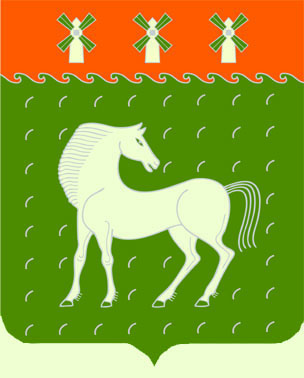 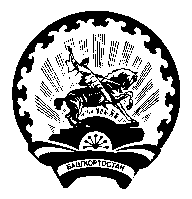   Башкортостан РеспубликаһыДəүлəкəн   районымуниципаль районының Ивановка ауыл Советыауыл билəмəһехакимиəте453411, Дəүлəкəн районы, Ивановка а,                             Гаршин ур., 79Администрациясельского поселения Ивановский сельсоветмуниципального районаДавлекановский районРеспублики Башкортостан                       453411, Давлекановский район, с.Ивановка                                  ул. Гаршина,79    [АРАР   	       	  	   	    № 43                        ПОСТАНОВЛЕНИЕ      «23 ноябрь »  2020 й.	                                                  «23» ноября 2020 г.«Об утверждении плана действия по предупреждению и ликвидации чрезвычайных ситуаций природного и техногенного характера на 2020-2021г.г.»Руководствуясь ст. 14 Федерального закона от 06.10.2003 № 131-ФЗ «Об общих принципах организации местного самоуправления в РФ»,ПОСТАНОВЛЯЮ:1. Утвердить план действий по предупреждению и ликвидации чрезвычайных ситуаций природного и техногенного характера на 2020-2021г.г. на территории сельского поселения Ивановский сельсовет муниципального района Давлекановский район (Приложение № 1).2.Контроль за исполнением постановления оставляю за собой. 3.Настоящее постановление подлежит обнародованию в порядке, установленном действующим законодательством.Глава сельского поселения                                             В.И.НикульшинПриложение № 1к постановлению администрациисельского поселения Ивановский сельсовет муниципального районаДавлекановский районот 23 ноября № 43План действий по предупреждению и ликвидации чрезвычайных ситуаций природного и техногенного характера на 2020-2021г.г.Глава сельского поселения                                                В.И.НикульшинНаименование мероприятияОтветственные лицаСрок выполненияНа постоянной основе проверять работоспособность системы оповещения населения о чрезвычайных ситуациях природного и техногенного характераГлава сельского поселенияПостоянноОбеспечить работу комиссии по предупреждению чрезвычайных ситуаций природного и техногенного характера, а также регулярное проведение заседаний указанной комиссииГлава сельского поселения1 раз в кварталИнформировать население сельского поселения о действиях в условиях чрезвычайных ситуаций природного и техногенного характераГлава сельского поселения, депутаты совета (по согласованию), староста (по согласованию)1 раз в полугодиеПроведение обучения населения действиям в условиях чрезвычайных ситуаций природного и техногенного характераГлава сельского поселения, депутаты совета (по согласованию), староста (по согласованию)Ежегодно Взаимодействие с органами ГО и ЧС муниципального района Давлекановский районГлава сельского поселенияПостоянноРассмотрение вопросов обеспечения предотвращения чрезвычайных ситуаций природного и техногенного характера на территории района на заседаниях Совета сельского поселения Ивановский сельсовет, выработка мер, направленных на недопущение их возникновенияЕжегодно (до разработки проекта бюджета)